Licence application form – bird filming and photography The Wildlife and Countryside Act 1981 (as amended) If you need assistance filling in this form please contact the SNH Licensing Team:Email: licensing@nature.scot 				Telephone: 01463 725364Who should use this application formPersons wishing to carry out photography or filming of Schedule 1 birds while they are in, on, near or building nests.Amendments If you wish to amend a current licence please email SNH Licensing Team with the licence reference number, the details you wish to change and the reasons for this change.  RenewalsIf you wish to renew a licence that has expired within the last two years, you must have submitted a licence return for your expired licence before we can process your renewal.  To request a renewal, please email SNH Licensing Team, quoting your previous licence number.  Section A: Licence holder details Section B: Licence detailsSection C: Additional personsPlease provide the names of any agents to be included on your licence.  Agents can work independently and carry out all activities covered under the licence, but it is your responsibility to ensure that they have the appropriate training and experience to carry out these activities without causing undue disturbance to breeding birds.  Please note the licence allows you to appoint unnamed assistants that can work under the personal supervision of the licence holder or named agents – there is no need for assistants to be named on the licence.Section D: Experience and qualificationsYou must be able to demonstrate that you have a good knowledge of the ecology and behaviour of the species you intend to photograph and the appropriate skills and experience to be able to carry out the photography in such a way that keeps disturbance to a minimum.  You must also submit a sample of images/film that can demonstrate your competency in bird photography, ideally this should show breeding birds behaving naturally.Section E: Referee verificationWe require two written references from appropriately experienced photographer/camera person(s), at least one of which must be a licensed bird photographer, in support of your licence application.  Your referees should be people who have overseen your photography work within the last three years.  They must verify your experience, skills and suitability to receive and exercise a bird photography licence properly for the bird species applied for, including your competency to use photography equipment or techniques in accordance with best practice and in a way that minimises disturbance and harm to birds.  They must also be able to demonstrate their own experience and competency in bird photography.  This information must be provided by your referees in the templates provided in Appendix 1.  We may contact your referees for confirmation of the statements provided.Section F: Required documents checklistSection G: DeclarationI understand that it is an offence under Section 17 of The Wildlife and Countryside Act 1981 (as amended) to knowingly or recklessly provide false information in order to obtain a licence, and I declare that the particulars given in this application and any accompanying documents are true and accurate to the best of my knowledge and belief, and I apply for a licence in accordance with these particulars.I understand that failure to comply with any conditions included on any licence granted in respect of this application may constitute an offence.Submitting your application formThis application should be submitted by email by the licence holder as named on this licence application (in which case please print name above and a signature is not required).  If this application is not submitted by the licence holder, the electronic signature of the licence holder must be inserted above, and they must be copied in to the submission email.  Please email the completed application form, together with all supporting information, to: licensing@nature.scot Please do not send zip files as these may be blocked by our security system and not received.Once we have received your application, you will receive an automated email acknowledging this.  Please quote the reference number given in the email if you need to contact us in relation to your application.If you do not have access to email, you can print out and send your signed application and supporting information to the address below.  If you apply by post you will not receive confirmation that your application has been received.Licensing SectionScottish Natural HeritageGreat Glen HouseLeachkin RoadInvernessIV3 8NWHow we adhere with the Data Protection Act and the Scottish Regulators' Strategic Code of PracticeAppendix 1: ReferencesReferee 1 (to be completed by a licensed bird photographer)A. Referees skills and experienceB. Applicants skills and experiencePlease confirm by printing your name and the date below that you have overseen the applicant’s bird photography work and that you are satisfied that the applicant has suitable knowledge, experience, and competency to receive and exercise a bird photography licence properly.Referee 2 (to be completed by an experienced wildlife photographer)A. Referees skills and experienceB. Applicants skills and experiencePlease confirm by printing your name and the date below that you have overseen the applicant’s bird photography work and that you are satisfied that the applicant has suitable knowledge, experience, and competency to receive and exercise a bird photography licence properly.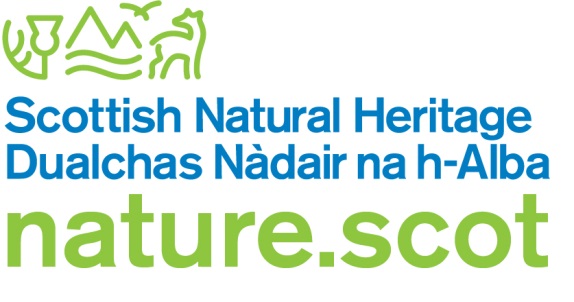 Title First name SurnameOrganisation name (if this is your work address)Email addressAddressPostcodeContact telephone number(s)Type of address    Home			  Work Please describe in detail how you will carry out the work and what the footage will be used for.Please describe in detail how you will carry out the work and what the footage will be used for.Do you intend to use a hide?    Yes			  NoIf ‘no’, please explain why.If ‘no’, please explain why.Proposed start dateProposed end dateDate you require your licence(i.e. date when you need confirmation that a licence will be issued to allow preparation for the works)SpeciesLocation of nestGrid reference (minimum 6-figure e.g. NN 123456)Closest distance to nestAgents full nameAgents role (i.e. assisting entry/exit from hide, additional camera person)Provide details of your experience in the last three years in carrying out bird photography and details of any relevant training or qualifications.  Please provide examples of when you have carried out these activities (include details of measures taken to avoid undue harm or disturbance to birds).Confirm by ticking the box below that all the information we require to assess your licence has been submitted with your application. Appendix 1 completed by referees. Minimum of 6 transparencies, prints or digital copies of photographs taken.Date: .Print name:      Electronic signature: 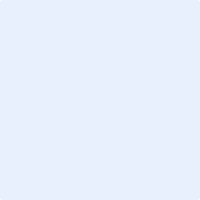 Title First name SurnameBird photography licence numberEmail addressTelephone number(s)Relationship to applicantPlease provide details of your experience and competency which enables you to act as a referee in support of this application.Provide details to confirm that you are satisfied from your first-hand experience of working with the applicant that they are competent to undertake all bird photography activities detailed in this application in a way which minimises disturbance and harm to birds.Date: Print name:      Title First name SurnameBird photography licence number (if applicable)Email addressTelephone number(s)Relationship to applicantPlease provide details of your experience and competency which enables you to act as a referee in support of this application.Provide details to confirm that you are satisfied from your first-hand experience of working with the applicant that they are competent to undertake all bird photography activities detailed in this application in a way which minimises disturbance and harm to birds.Date: Print name:      